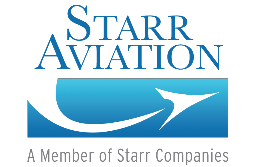 PILOT QUESTIONNAIREPILOT CERTIFICATE AND RATINGS CURRENTLY HELDFLYING EXPERIENCE – LOGGED HOURS ONLYEDUCATIONAIRCRAFT ACCIDENTS (Including Chemical Claims)NOTICE TO APPLICANTS: Any person who knowingly and with intent to defraud any insurance company or other person files an application for insurance or statement of claim containing any materially false information or, conceals, for the purpose of misleading, information concerning any fact material thereto, commits a fraudulent act, which is a crime, and subjects such person to criminal and civil penalties.NOTICE TO ARKANSAS AND NEW MEXICO APPLICANTS: Any person who knowingly presents a false or fraudulent claim for payment of a loss or benefit, or knowingly presents false information in an application for insurance is guilty of a crime and may be subject to fines and confinement in prison.NOTICE TO CALIFORNIA APPLICANTS:  Pursuant to California Insurance Law, Sec. 1623, this application for insurance is being submitted by and insurance broker who is acting on behalf of an insured.NOTICE TO  APPLICANTS: It is unlawful to knowingly provide false, incomplete, or misleading facts or information to an insurance company for the purpose of defrauding or attempting to defraud the company. Penalties may include imprisonment, fines, denial of insurance and civil damages. Any insurance company or agent of an insurance company who knowingly provides false, incomplete, or misleading facts or information to a policyholder or claimant for the purpose of defrauding or attempting to defraud the policyholder or claimant with regard to a settlement or award payable from insurance proceeds shall be reported to the Colorado Division of Insurance within the Department of Regulatory Authorities.NOTICE TO DISTRICT OF COLUMBIA APPLICANTS: WARNING: It is a crime to provide false or misleading information to an insurer for the purpose of defrauding the insurer or any other person. Penalties include imprisonment and/or fines. In addition, an insurer may deny insurance benefits if false information materially related to a claim was provided by the applicant.NOTICE TO FLORIDA APPLICANTS: Any person who knowingly and with intent to injure, defraud, or deceive any insurer files a statement of claim or an application containing any false, incomplete or misleading information is guilty of a felony in the third degree.NOTICE TO HAWAII APPLICANTS:  For your protection,  law requires you to be informed that presenting a fraudulent claim for payment of a loss or benefit is a crime punishable by fines or imprisonment or both.NOTICE TO KENTUCKY APPLICANTS: Any person who knowingly and with intent to defraud any insurance company or other person files an application for insurance containing any materially false information, or conceals for the purpose of misleading, information concerning any fact material thereto, commits a fraudulent insurance act, which is a crime. NOTICE TO LOUISIANA APPLICANTS: Any person who knowingly presents a false or fraudulent claim for payment of a loss or benefit, or knowingly presents false information in an application for insurance is guilty of a crime and may be subject to fines and confinement in prison.NOTICE TO  APPLICANTS: It is a crime to knowingly provide false, incomplete or misleading information to an insurance company for the purpose of defrauding the company. Penalties may include imprisonment, fines or a denial of insurance benefits.NOTICE TO MARYLAND APPLICANTS:  Any person who, with intent to defraud or knowing that he is facilitating a fraud against an insurer, submits an application or files a claim containing a false or deceptive statement may be guilty of insurance fraud.NOTICE TO  APPLICANTS:  A person who submits an application or files a claim with intent to defraud or helps commit a fraud against an insurer is guilty of a crime.NOTICE TO NEW  APPLICANTS: Any person who includes any false or misleading information on an application for an insurance policy is subject to criminal and civil penalties.NOTICE TO NEW YORK APPLICANTS: Any person who knowingly and with intent to defraud any insurance company or other person files an application for insurance or statement of claim containing any materially false information, conceals for the purpose of misleading, information concerning any fact material thereto, commits a fraudulent insurance act, which is a crime, and shall also be subject to a civil penalty not to exceed five thousand dollars and the stated value of the claim for each such violation.NOTICE TO OHIO APPLICANTS: Any person who, with intent to defraud or knowing that he is facilitating a fraud against an insurer, submits an application or files a claim containing a false or deceptive statement is guilty of insurance fraud. NOTICE TO OKLAHOMA APPLICANTS:  WARNING:  Any person who knowingly, and with intent to injure, defraud or deceive any insurer, makes any claim for the proceeds of an insurance policy containing and false, incomplete or misleading information is guilty of a felony. (365: 15-1-10, 36 S.S. 3613.1)NOTICE TO  APPLICANTS:  Any person who makes an intentional misstatement that is material to the risk may be found guilty of insurance fraud by a court of law.NOTICE TO PENNSYLVANIA APPLICANTS: Any person who knowingly and with intent to defraud any insurance company or other person files an application for insurance or statement of claim containing any materially false information, or conceals for the purpose of misleading information concerning any fact material thereto, commits a fraudulent insurance act, which is a crime and subjects such person to criminal and civil penalties. NOTICE TO RHODE ISLAND APPLICANTS:  Under  law, there is a criminal penalty for failure to disclose a conviction of arson.NOTICE TO TENNESSEE, VIRGINIA AND  APPLICANTS: It is a crime to knowingly provide false, incomplete or misleading information to an insurance company for the purpose of defrauding the company. Penalties include imprisonment, fines and denial of insurance benefits.NOTICE TO  APPLICANTS:  Any person who makes an intentional misstatement that is material to the risk may be found guilty of insurance fraud by a court of law. NOTICE TO UTAH APPLICANTS: Any person, who knowingly presents false or fraudulent underwriting information, files or causes to be filed a false or fraudulent claim for disability compensation or medical benefits, or submits a false or fraudulent report or billing for health care fees or other professional services is guilty of a crime and may be subject to fines and confinement in prison.NOTICE TO ALL OTHER APPLICANTS:  Any person who knowingly includes any false or misleading information on an application for an insurance policy is subject to criminal and civil penalties.ALL INFORMATION HEREIN IS WARRANTED TO BE TRUE TO THE BEST OF MY KNOWLEDGE AND NO INFORMATION HAS BEEN SUPPRESSED OR WTHHELD, AND NO INSURER HAS CANCELLED OR REFUSED TO RENEW THIS INSURANCE. I UNDERSTAND THAT THE INFORMATION HEREIN AND THE TRUTHFULNESS THEREOF WLL BE THE BASIS OF ANY INSURANCE PROVIDED BY THE COMPANY. THIS APPLICATION DOES NOT BIND THE APPLICANT OR THE COMPANY TO PROVIDE ANY INSURANCE.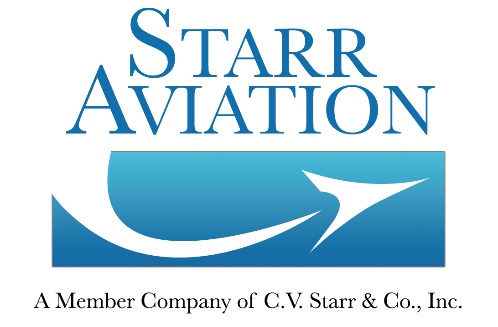 Atlanta Home Office	    Branch	                                                Branch N Perimeter Dr	                                         6267 Carpinteria Ave,  	        ,              	                              AviationSubmissions@CVStarrco.com	 AviationSubmissionsWest@CVStarrco.com       AviationSubmissions@CVStarrco.comNAME OF POLICYHOLDER/AIRCRAFT OWNER:      NAME OF POLICYHOLDER/AIRCRAFT OWNER:      NAME OF POLICYHOLDER/AIRCRAFT OWNER:      NAME OF PILOT:                     Date of Birth:       NAME OF PILOT:                     Date of Birth:       NAME OF PILOT:                     Date of Birth:       Address:       Address:       Address:       Present Employer:                     Date Employed:       Present Employer:                     Date Employed:       Present Employer:                     Date Employed:       Address:                Position Held:       Address:                Position Held:       Address:                Position Held:       Previous EmployersPositionDatesHave you ever been discharged or asked to resign?      Yes          No          If so, explain       Have you ever been discharged or asked to resign?      Yes          No          If so, explain       Have you ever been discharged or asked to resign?      Yes          No          If so, explain        STUDENT                                                  CENTER LINE THRUST                MECHANIC AIRCRAFT PRIVATE                                                      OTHER (Specify)                           MECHANIC POWER PLANT COMMERCIAL                                                                                                   INSTRUMENT RATING, OBTAINED BY AIRLINE TRANSPORT          MULTI-ENGINE SEA                        TYPE RATING (Specify aircraft)            FAA FLIGHT CHECK INSTRUCTOR                        HELICOPTER                                                                                                 MILITARY INSTRUMENT CARDFAA Certificate No.            Date first certificated as pilot      FAA Certificate No.            Date first certificated as pilot      FAA Certificate No.            Date first certificated as pilot      FAA Certificate No.            Date first certificated as pilot      If student,  (a)  name of instructor or /FBO                         (b)  airport at which instruction is given      If student,  (a)  name of instructor or /FBO                         (b)  airport at which instruction is given      If student,  (a)  name of instructor or /FBO                         (b)  airport at which instruction is given      If student,  (a)  name of instructor or /FBO                         (b)  airport at which instruction is given      Class of medical certificate held          Date of last FAA physical examination       Class of medical certificate held          Date of last FAA physical examination       Class of medical certificate held          Date of last FAA physical examination       Class of medical certificate held          Date of last FAA physical examination       Physical impairments, if any       Physical impairments, if any       Physical impairments, if any       Physical impairments, if any       Waivers, limitations or conditions specified on medical certificates, if any       Waivers, limitations or conditions specified on medical certificates, if any       Waivers, limitations or conditions specified on medical certificates, if any       Waivers, limitations or conditions specified on medical certificates, if any       Date if last Biennial Flight Review?         Type of aircraft used         Date of last simulator instruction      Date if last Biennial Flight Review?         Type of aircraft used         Date of last simulator instruction      Date if last Biennial Flight Review?         Type of aircraft used         Date of last simulator instruction      Date if last Biennial Flight Review?         Type of aircraft used         Date of last simulator instruction      Biennial Flight Review conducted by?          How often?       Biennial Flight Review conducted by?          How often?       Biennial Flight Review conducted by?          How often?       Biennial Flight Review conducted by?          How often?       Make and model of aircraft on which approval is sought       Make and model of aircraft on which approval is sought       Make and model of aircraft on which approval is sought       Make and model of aircraft on which approval is sought       Have you attended aircraft manufacturer’s ground and flight training course or its equivalent?    Yes        NoHave you attended aircraft manufacturer’s ground and flight training course or its equivalent?    Yes        NoHave you attended aircraft manufacturer’s ground and flight training course or its equivalent?    Yes        NoHave you attended aircraft manufacturer’s ground and flight training course or its equivalent?    Yes        NoType of aircraft:Name of facility:Date:SINGLE ENGINE AIRCRAFTMake and Model of AircraftMake and Model of AircraftDates Flown (By Years)Dates Flown (By Years)Pilot in CommandPilot in CommandCo-Pilot*Co-Pilot*DualDualTotal TimeTotal Last 90 DaysTotal Last 12 MonthsSINGLE ENGINE AIRCRAFTSINGLE ENGINE AIRCRAFTSINGLE ENGINE AIRCRAFTSINGLE ENGINE AIRCRAFTSINGLE ENGINE AIRCRAFTTOTAL SINGLE ENGINETOTAL SINGLE ENGINETOTAL SINGLE ENGINETOTAL SINGLE ENGINEMULTI-ENGINE & JET AIRCRAFTMake and Model of AircraftMake and Model of AircraftDates Flown (By Years)Dates Flown (By Years)Pilot in CommandPilot in CommandCo-Pilot*Co-Pilot*DualDualTotal TimeTotal Last 90 DaysTotal Last 12 MonthsMULTI-ENGINE & JET AIRCRAFTMULTI-ENGINE & JET AIRCRAFTMULTI-ENGINE & JET AIRCRAFTMULTI-ENGINE & JET AIRCRAFTMULTI-ENGINE & JET AIRCRAFTTOTAL MULTI-ENGINETOTAL MULTI-ENGINETOTAL MULTI-ENGINETOTAL MULTI-ENGINESEAPLANES AND HELICOPTERSMake and Model of AircraftMake and Model of AircraftDates Flown (By Years)Dates Flown (By Years)Pilot in CommandPilot in CommandCo-Pilot*Co-Pilot*DualDualTotal TimeTotal Last 90 DaysTotal Last 12 MonthsSEAPLANES AND HELICOPTERSSEAPLANES AND HELICOPTERSSEAPLANES AND HELICOPTERSSEAPLANES AND HELICOPTERSSEAPLANES AND HELICOPTERS*Show co-pilot time only if co-pilot is required by aircraft type certificate  or is Required by regulation under which flight is conducted                                              GRAND TOTAL*Show co-pilot time only if co-pilot is required by aircraft type certificate  or is Required by regulation under which flight is conducted                                              GRAND TOTAL*Show co-pilot time only if co-pilot is required by aircraft type certificate  or is Required by regulation under which flight is conducted                                              GRAND TOTAL*Show co-pilot time only if co-pilot is required by aircraft type certificate  or is Required by regulation under which flight is conducted                                              GRAND TOTAL*Show co-pilot time only if co-pilot is required by aircraft type certificate  or is Required by regulation under which flight is conducted                                              GRAND TOTAL*Show co-pilot time only if co-pilot is required by aircraft type certificate  or is Required by regulation under which flight is conducted                                              GRAND TOTAL*Show co-pilot time only if co-pilot is required by aircraft type certificate  or is Required by regulation under which flight is conducted                                              GRAND TOTAL*Show co-pilot time only if co-pilot is required by aircraft type certificate  or is Required by regulation under which flight is conducted                                              GRAND TOTAL*Show co-pilot time only if co-pilot is required by aircraft type certificate  or is Required by regulation under which flight is conducted                                              GRAND TOTAL*Show co-pilot time only if co-pilot is required by aircraft type certificate  or is Required by regulation under which flight is conducted                                              GRAND TOTAL AERIALAPPLICATORSMake and Model of AircraftDates Flown (By Years)Dates Flown (By Years)Pilot in CommandPilot in CommandAg TimeAg TimePesticidesPesticidesHerbicidesHerbicidesSeedsFertilizerTotal Last 12 Months AERIALAPPLICATORS AERIALAPPLICATORS AERIALAPPLICATORS AERIALAPPLICATORS AERIALAPPLICATORSGRAND TOTAL GRAND TOTAL GRAND TOTAL GRAND TOTAL GRAND TOTAL GRAND TOTAL GRAND TOTAL GRAND TOTAL GRAND TOTAL Check highest year  completed:High School     1      2      3      4 :                     College     1      2      3      4 :                              1      2      3      4 Check highest year  completed:High School     1      2      3      4 :                     College     1      2      3      4 :                              1      2      3      4 Check highest year  completed:High School     1      2      3      4 :                     College     1      2      3      4 :                              1      2      3      4 Check highest year  completed:High School     1      2      3      4 :                     College     1      2      3      4 :                              1      2      3      4 Check highest year  completed:High School     1      2      3      4 :                     College     1      2      3      4 :                              1      2      3      4 Name of SchoolAttendedAttendedDid you graduate/complete course?Name of SchoolFrom:To:Did you graduate/complete course?COLLEGEBUSINESS OR Have you ever been involved in any aircraft accident?     Yes       No      If yes, explain all accidents.Have you ever been involved in any aircraft accident?     Yes       No      If yes, explain all accidents.Have you ever been involved in any aircraft accident?     Yes       No      If yes, explain all accidents.Have you ever been involved in any aircraft accident?     Yes       No      If yes, explain all accidents.Have you ever been involved in any aircraft accident?     Yes       No      If yes, explain all accidents.LocationDateMake and Model of AircraftRegistration Number of AircraftProbable Cause and RemarksExplain Circumstances if:If you have any: (a) physical impairments,               (b) waivers, limitations, or conditions on your medical certificate or on your pilot certificate       An FAA, Transport  or military pilot certificate held by you has ever been suspended or revoked       You have ever been cited for violation of any aviation regulation in any country       You have ever been convicted of or pleaded guilty to a felony or driving while intoxicated       Name of Agent or Broker:     Address:       All particulars herein are declared to be true and complete to the best of my/our knowledge and no information has been withheld or suppressed and I/we agree that this questionnaire and the terms and conditions of the policy in use by the insurer shall be the basis of any contract between me/us and the insurer.  I hereby authorize the insurer to investigate all or any qualifications or statements contained herein.Date:  ______________________________  Applicant’s Signature(s)  ______________________________________________________________THIS APPLICATION DOES NOT COMMIT THE INSURER TO ANY LIABILITY NOR MAKE THE APPLICANT LIABLE FOR ANY PREMIUM UNLESS AND UNTIL THE INSURER AGREES TO EFFECT THIS INSURANCE.